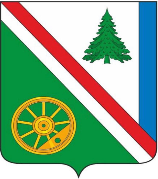   18.04.2024г. №336РОССИЙСКАЯ ФЕДЕРАЦИЯИРКУТСКАЯ ОБЛАСТЬБРАТСКИЙ РАЙОНВИХОРЕВСКОЕ МУНИЦИПАЛЬНОЕ ОБРАЗОВАНИЕ АДМИНИСТРАЦИЯПОСТАНОВЛЕНИЕОБ УСТАНОВЛЕНИИ ТАРИФОВ НА ПАССАЖИРСКИЕ ПЕРЕВОЗКИ, ОКАЗЫВАЕМЫЕ МУНИЦИПАЛЬНЫМ УНИТАРНЫМ ПРЕДПРИЯТИЕМ «ВИХОРЕВСКОЕ ГОРОДСКОЕ ХОЗЯЙСТВО» НА ТЕРРИТОРИИ ВИХОРЕВСКОГО МУНИЦИПАЛЬНОГО ОБРАЗОВАНИЯ	В целях создания условий для предоставления услуг муниципальным унитарным предприятием «Вихоревское городское хозяйство», в соответствии с Федеральным законом от 06.10.2003г. №131-ФЗ «Об общих принципах организации местного самоуправления в Российской Федерации», Федеральным законом от 14.11.2002г. №161-ФЗ «О государственных и муниципальных унитарных предприятиях», руководствуясь Уставом Вихоревского муниципального образования, администрация Вихоревского городского поселения                              ПОСТАНОВЛЯЕТ:1. Установить и ввести в действие с 1 мая 2024 года на срок не менее одного года регулируемые тарифы на пассажирские перевозки, оказываемые муниципальным унитарным предприятием «Вихоревское городское хозяйство» на территории Вихоревского муниципального образования (приложение №1). 2. Начальнику финансово-экономического отдела Золотуевой А.Е. производить возмещение выпадающих доходов в соответствии с соглашением б/н от 26.12.2023г. «О предоставлении субсидии в целях возмещения недополученных доходов в связи с оказанием услуг по пассажирским перевозкам общественным транспортом по муниципальным городским, дачным маршрутам г. Вихоревка», заключенного между администрацией Вихоревского городского поселения и МУП «Вихоревское городское хозяйство».           3. Признать утратившим силу постановление администрации Вихоревского городского поселения №329 от 20.04.2023 года «Об установлении тарифов на пассажирские перевозки, оказываемые муниципальным унитарным предприятием «Вихоревское городское хозяйство», на территории Вихоревского муниципального образования».           4. Настоящее  постановление  вступает в силу с момента его  опубликования (обнародования) в информационном бюллетене Вихоревского муниципального образования и на официальном сайте администрации Вихоревского муниципального образования admvih.ru.5. Контроль за исполнением настоящего постановления возложить на первого заместителя главы администрации Вихоревского городского поселения.Глава администрации Вихоревского городского поселения                                                     Н.Ю. ДружининТарифы на пассажирские перевозки, оказываемые муниципальным унитарным предприятием «Вихоревское городское хозяйство»Примечание:За провоз одного места багажа размером 60×40×20 см и весом свыше 30кг веса взимается плата за каждое место багажа в размере  стоимости поездки. При превышении указанных габаритов и веса взимается плата (дополнительно)за каждое место багажа в размере стоимости поездки.Дети до 7 лет в сопровождении родителей (без предоставления отдельных мест) – бесплатно, лицами в возрасте свыше 7 лет, оплачивается стоимость проезда по утвержденным тарифам.В выходные и праздничные дни льгота неработающим пенсионерам не предоставляется,Справочно сообщаем:В случае, если ваш доход ниже прожиточного минимума, Вы можете обратиться в МФЦ с целью получения социальной поддержки для многодетных и малообеспеченных семей.Глава администрации Вихоревского городского поселения                                                     Н.Ю. ДружининСОГЛАСОВАНО:Начальник ФЭУ_____________А.Е. Золотуева«18» апреля 2024 г.Начальник юридического отдела_____________М.А. Ведерникова«18» апреля 2024 г.И.о. Начальника отдела ЖКХАиС_____________А.А. Корчагина«18» апреля 2024 г.РАССЫЛКА:1 экз. – дело;1 экз. – ФЭУ; 1 экз. – отдел ЖКХАиС;1 экз. – МУП «ВГХ».Исполнитель:вед.спец.ОЖКХАиС Мусина О.Н.т. 8(3953) 40-07-77Приложение № 1 к Постановлению главы Вихоревского муниципального образования№ 336 от «18» апреля_2024г.Оказание услугЕдиница измеренияУтвержденный тариф 1Стоимость проезда граждан в городских маршрутных автобусах, в том числе:1.1Тариф в городском сообщении1 билет40,02Дачные  маршруты:2.1Дачный маршрут СОК «Локомотив»1 билет55,02.2Дачный маршрут СОК «Локомотив» (льготный для неработающих пенсионеров)1 билет45,02.3Дачный маршрут СОК «Виктория»1 билет65,02.4Дачный маршрут СОК «Виктория» (льготный для неработающих пенсионеров)1 билет55,0Экономически обоснованный тариф провоза граждан 1 поездка62,0